Město Hora Svaté Kateřiny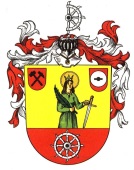 se sídlem Městský úřad Hora Svaté Kateřiny, Dlouhá 261, 435 46 Hora Svaté KateřinyOHLAŠOVACÍ POVINNOST 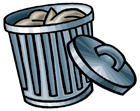 k místnímu poplatku za provoz systému shromažďování, sběru, přepravy, třídění, využívání a odstraňování komunálních odpadů VZNIK		ZÁNIK 	          POPLATKOVÉ POVINNOSTI	A. SPOLEČNÝ ZÁSTUPCE – POPLATNÍK (osoba, která odvádí poplatek za domácnost nebo objekt):Jméno a příjmeníDatum narození            Označení stavbyAdresa trvalého pobytu nebo doručovací adresaTelefon*: *nepovinné údajeB. ÚDAJE O OSTATNÍCH OSOBÁCH, ZA KTERÉ BUDU POPLATEK ODVÁDĚT:C. POPLATEK BUDU HRADIT (zaškrtněte pouze jednu z možností):na účet města č. ú. 3225491/0100, hotově nebo bezhotovostně na podatelně úřadu1x ročně   								2x ročně   								4x ročně   								měsíčně   	 							 Datum:										Podpis:Formulář prosím odevzdejte osobně na městský úřad, pošlete poštou na adresu úřadu nebo emailem na podatelna@horasvatekateriny.czPoučení k vyplnění ohlášení k místnímu poplatku za provoz systému shromažďování, sběru, přepravy, třídění, využívání a odstraňování komunálních odpadůPovinnost placení poplatku vyplývá ze zákona č. 565/1990 Sb. o místních poplatcích, ve znění pozdějších předpisů a z Obecně závazné vyhlášky Města Hora Svaté Kateřiny o místním poplatku za obecní systém odpadového hospodářstvíVýznam údajů v tiskopisu: V seznamu poplatníků lze uvést pouze jednoho poplatníka (ten, který bude poplatek odvádět) i když je více majitelů nemovitosti.Místní poplatek za obecní systém odpadového hospodářství je dle obecně závazné vyhlášky splatný nejpozději do 30. 06. příslušného kalendářního roku. Poplatek lze poslat na náš účet č. 3225491/0100 (do poznámky uvést jméno a příjmení), zaplatit složenkou nebo uhradit osobně v podatelně úřadu v hotovosti či kartou.V případě jakékoliv změny v přiznání je plátce povinen tyto změny nahlásit správci poplatku do 15 dnů.                                            E-mail*:Jméno a příjmeníJméno a příjmeníDatum narozeníAdresa pobytu (pokud se liší od adresy trvalého pobytu společného zástupce)1.2.3.4.5.6.7.